Kerkhoven Lutheran Church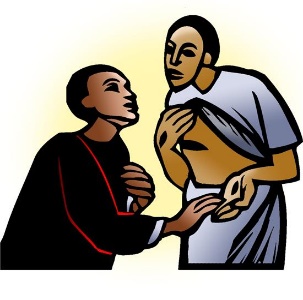 A Ministry of the Evangelical Lutheran Church in AmericaLiving and trusting in god’s amazing grace we welcome all to worship, learn and serve in celebration of Christ’s love.Second Sunday of EasterApril 24, 2022         					9:00 AMIn spite of all we have heard and all we have seen, it is often hard to believe. Because it is hard to believe, we will invest ourselves in the Easter mystery for fifty days (a week of weeks). Because it is hard to believe, John the evangelist will provide sign after sign celebrating Jesus’ victory over death. Because it is hard to believe, the risen Jesus will return to us again and again in the mystery of holy communion, inviting us to touch and taste his presence, and offering us his peacePreludeGATHERINGCONFESSION AND FORGIVENESS 						            ELW p. 94In the name of the Father,and of the Son,and of the Holy Spirit. Amen.Almighty God, to whom all hearts are open, all desires known, and from whom no secrets are hid: cleanse the thoughts of our hearts by the inspiration of your Holy Spirit, that we may perfectly love you and worthily magnify your holy name, through Jesus Christ our Lord. Amen.Let us confess our sin in the presence of God and of one anotherSilence is kept for reflection.Most merciful God,we confess that we are captive to sin and cannot free ourselves. We have sinned against you in thought, word, and deed, by what we have done and by what we have left undone. We have not loved you with our whole heart; we have not loved our neighbors as ourselves. For the sake of your Son, Jesus Christ, have mercy on us. Forgive us, renew us, and lead us, so that we may delight in your will and walk in your ways, to the glory of your holy name. Amen.In the mercy of almighty God, Jesus Christ was given to die for us, and for his sake God forgives us all our sins. As a called and ordained minister of the church of Christ, and by his authority, I therefore declare to you the entire forgiveness of all your sins, in the name of the Father, and of the Son, and of the Holy Spirit.  Amen.GATHERING HYMN		“God Loved the World”          				       ELW #323			1	God loved the world so that he gave 				his only Son the lost to save,				that all who would in him believe				should everlasting life receive.				2	Christ Jesus is the ground of faith,				who was made flesh and suffered death;				all who confide in Christ alone 				are built on this chief cornerstone.				3	If you are ill, if death draws near,				This truth your troubled heart can cheer:				Christ Jesus rescues us from death;				that is the firmest ground of faith.                               4	Be of good cheer, for God's own Son            		      forgives all sins that you have done,			      and justified by Jesus' blood,			      your baptism grants the highest good.			       5	     All glory to the Father, Son,                                    and Holy Spirit, Three in One!                                   To you, O blessed Trinity,                                   be praise now and eternally!							Text: Gesangbuch, Bollhagen, 1791; tr. August Crull, 1846-1923, alt.GREETINGL: Out of the Darkness of grief and despair comes a message of hope. Christ is Risen!
C: Christ is Risen, Christ is Risen Indeed!
L: We are inspired by the Holy Spirit. Christ is Risen!
C: Christ is Risen, Christ is Risen Indeed!
L: We have not seen and yet believe. Christ is Risen!
C: Christ is Risen, Christ is Risen indeed! Thanks be to God!L: The grace of our Lord Jesus Christ, the love of God, and the communion of the Holy Spirit be with you all.C: And also with you.KYRIE	“In Peace Let us Pray…” 						         ELW p. 138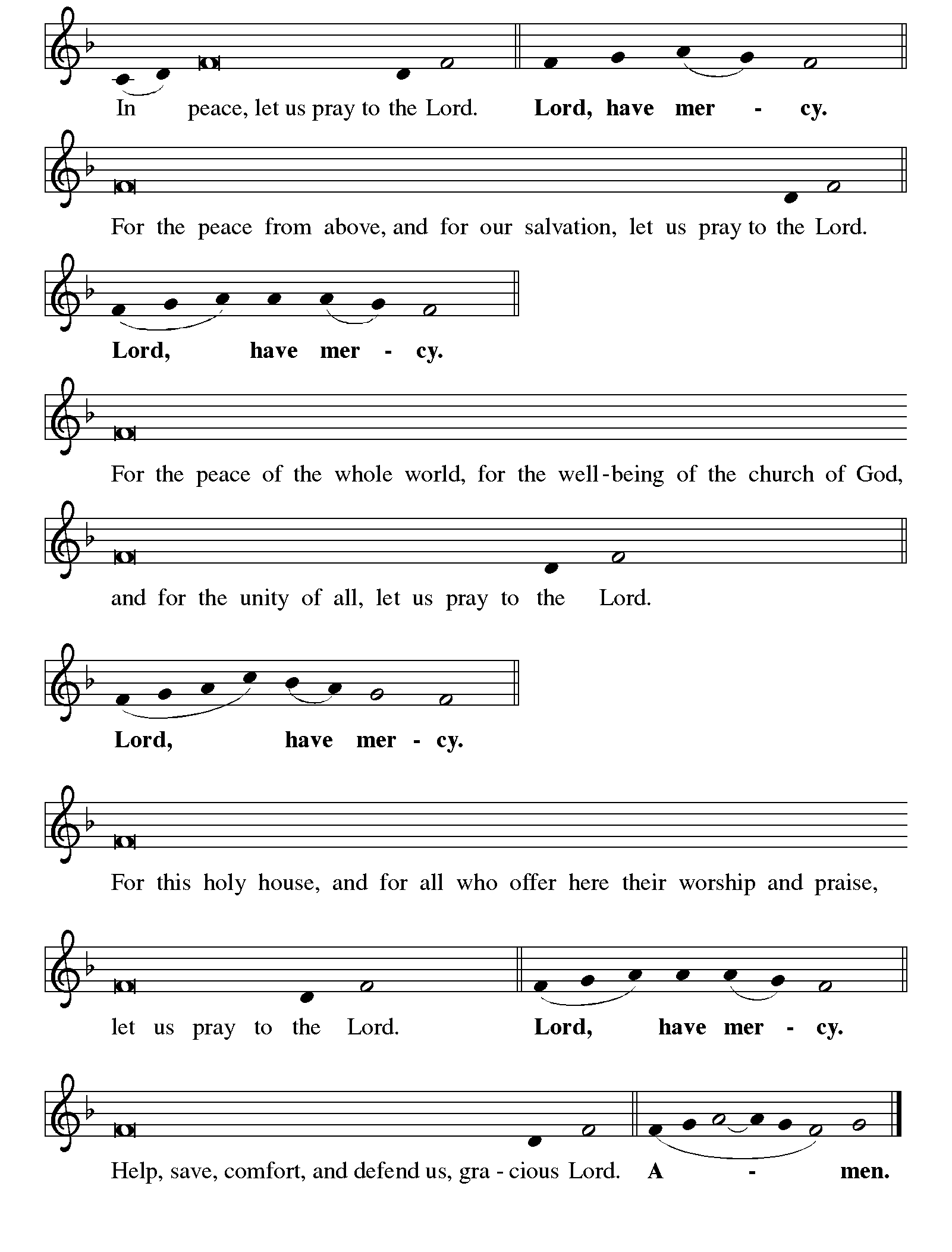 	CANTICLE OF PRAISE 	 “Glory to God”						ELW p. 139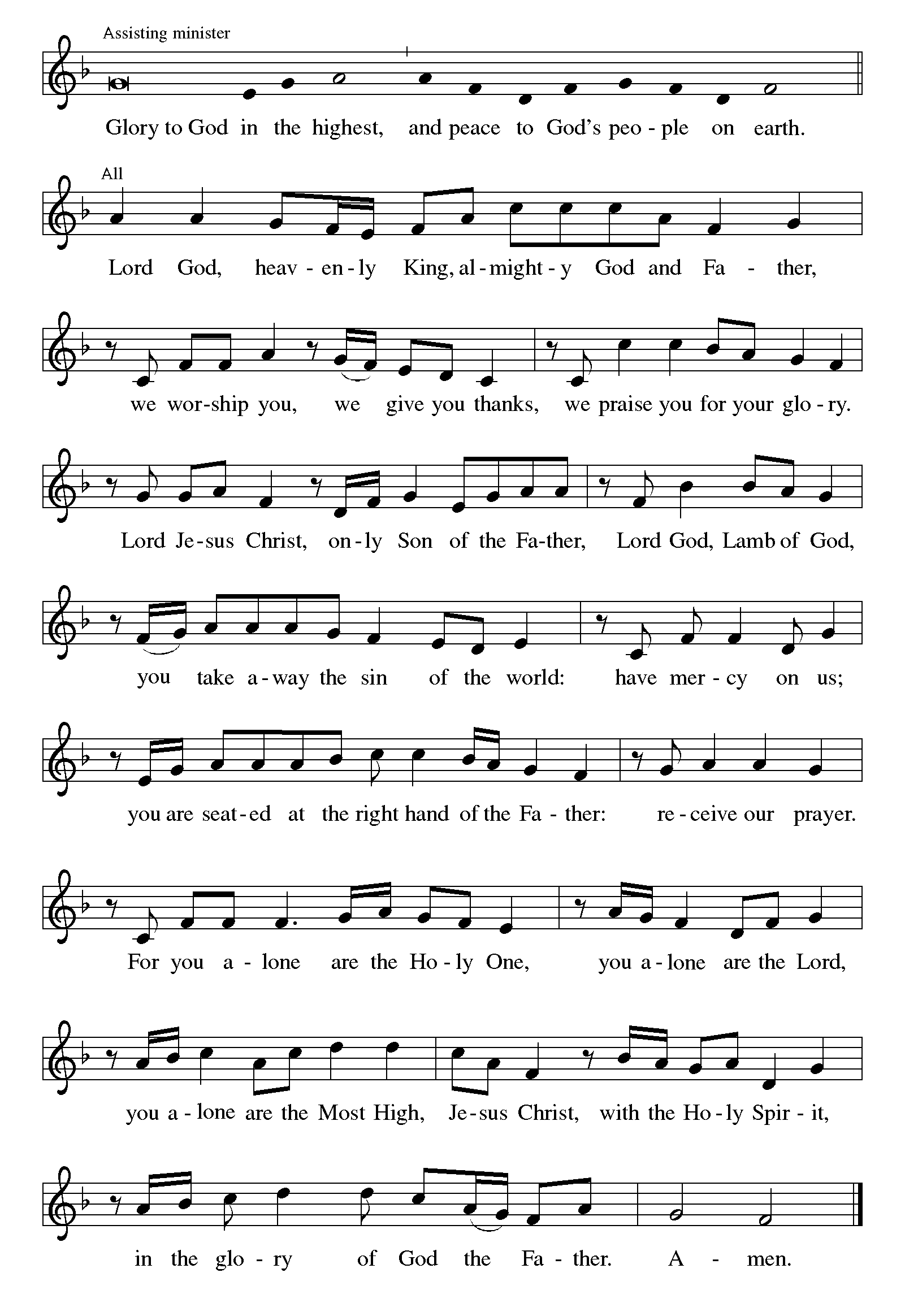 PRAYER OF THE DAYO God of life, you reach out to us amid our fears with the wounded hands of your risen Son. By your Spirit’s breath revive our faith in your mercy, and strengthen us to be the body of your Son, Jesus Christ, our Savior and Lord, who lives and reigns with you and the Holy Spirit, one God, now and forever.Amen.WORDFirst Reading: Acts 5:27-32             27When they had brought them, they had them stand before the council. The high priest questioned them, 28saying, "We gave you strict orders not to teach in this name, yet here you have filled Jerusalem with your teaching and you are determined to bring this man's blood on us." 29But Peter and the apostles answered, "We must obey God rather than any human authority. 30The God of our ancestors raised up Jesus, whom you had killed by hanging him on a tree. 31God exalted him at his right hand as Leader and Savior that he might give repentance to Israel and forgiveness of sins. 32And we are witnesses to these things, and so is the Holy Spirit whom God has given to those who obey him."The Word of the Lord.Thanks be to God. Psalm: Psalm 118:14-29									Reading Responsively The LORD is my strength and my might; he has become my salvation.
   There are glad songs of victory in the tents of the righteous:
   "The right hand of the LORD does valiantly;the right hand of the LORD is exalted;the right hand of the LORD does valiantly."
I shall not die, but I shall live,
and recount the deeds of the LORD.The LORD has punished me severely,but he did not give me over to death.
 Open to me the gates of righteousness,
 that I may enter through them
 and give thanks to the LORD.This is the gate of the LORD;the righteous shall enter through it.
 I thank you that you have answered me
 and have become my salvation.The stone that the builders rejectedhas become the chief cornerstone.
 This is the LORD's doing;
  it is marvelous in our eyes.This is the day that the LORD has made;let us rejoice and be glad in it.     Save us, we beseech you, O LORD!
     O LORD, we beseech you, give us success!Blessed is the one who comes in the name of the LORD.
We bless you from the house of the LORD.
    The LORD is God,
    and he has given us light.
    Bind the festal procession with branches,
    up to the horns of the altar.You are my God, and I will give thanks to you;
 you are my God, I will extol you.
     O give thanks to the LORD, for he is good,
    for his steadfast love endures forever.  Here ends the PsalmSecond Reading: Revelation 1:4-8    4John to the seven churches that are in Asia:
Grace to you and peace from him who is and who was and who is to come, and from the seven spirits who are before his throne, 5and from Jesus Christ, the faithful witness, the firstborn of the dead, and the ruler of the kings of the earth.
To him who loves us and freed us from our sins by his blood, 6and made us to be a kingdom, priests serving his God and Father, to him be glory and dominion forever and ever. Amen.
 7Look! He is coming with the clouds;
 every eye will see him,
 even those who pierced him;
 and on his account all the tribes of the earth will wail.
So it is to be. Amen.
8I am the Alpha and the Omega, says the Lord God, who is and who was and who is to come, the Almighty.The Word of the Lord.Thanks be to God.Gospel Acclamation                        “Alleluia” 		                                  ELW p. 142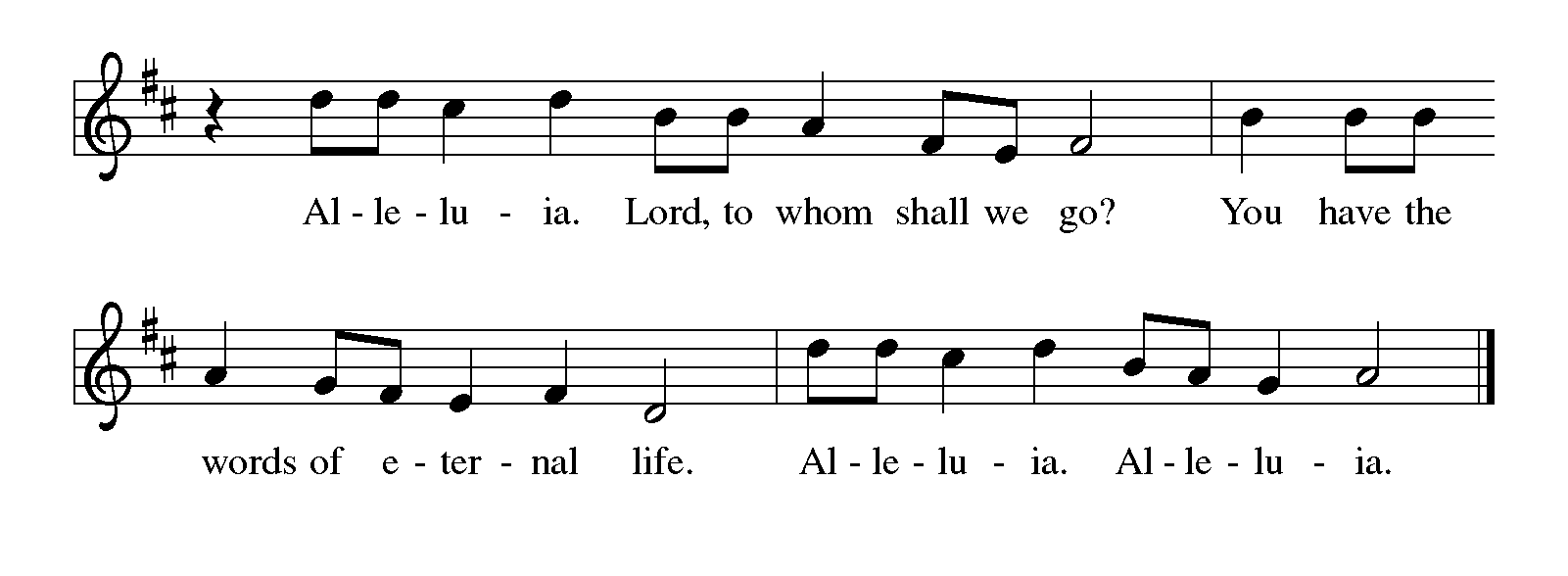 Gospel:   John 20:19-31The Holy Gospel …         Glory to you, O Lord.19When it was evening on that day, the first day of the week, and the doors of the house where the disciples had met were locked for fear of the Jews, Jesus came and stood among them and said, "Peace be with you." 20After he said this, he showed them his hands and his side. Then the disciples rejoiced when they saw the Lord. 21Jesus said to them again, "Peace be with you. As the Father has sent me, so I send you." 22When he had said this, he breathed on them and said to them, "Receive the Holy Spirit. 23If you forgive the sins of any, they are forgiven them; if you retain the sins of any, they are retained."
24But Thomas (who was called the Twin), one of the twelve, was not with them when Jesus came. 25So the other disciples told him, "We have seen the Lord." But he said to them, "Unless I see the mark of the nails in his hands, and put my finger in the mark of the nails and my hand in his side, I will not believe."
26A week later his disciples were again in the house, and Thomas was with them. Although the doors were shut, Jesus came and stood among them and said, "Peace be with you." 27Then he said to Thomas, "Put your finger here and see my hands. Reach out your hand and put it in my side. Do not doubt but believe." 28Thomas answered him, "My Lord and my God!" 29Jesus said to him, "Have you believed because you have seen me? Blessed are those who have not seen and yet have come to believe."
30Now Jesus did many other signs in the presence of his disciples, which are not written in this book. 31But these are written so that you may come to believe that Jesus is the Messiah, the Son of God, and that through believing you may have life in his name.The Gospel of the Lord.Praise to you, O Christ.SERMON                     	                          	    Pastor Michael BullerHYMN OF THE DAY          “We Walk by Faith”                         		   ELW # 635				1	We walk by faith and not by sight;					with gracious words draw near,					O Christ, who spoke as none e'er spoke:					"My peace be with you here."				2	We may not touch your hands and side,					nor follow where you trod;					but in your promise we rejoice,					and cry, "My Lord and God!"				3	Help then, O Lord, our unbelief;					and may our faith abound					to call on you when you are near					and seek where you are found:	                             4	For you, O resurrected Lord,				are found in means divine:				beneath the water and the word,				beneath the bread and wine.				5	And when our life of faith is done,					in realms of clearer light					we may behold you as you are, 					with full and endless sight.										Text: Henry Alford, 1810-1871, alt.Baptism of Hayes Leif Carlson                     			      ELW # 227apostles’ creedI believe in God, the Father almighty,creator of heaven and earth.I believe in Jesus Christ, God’s only Son, our Lord,who was conceived by the Holy Spirit,born of the virgin Mary,suffered under Pontius Pilate,was crucified, died, and was buried;he descended to the dead.*On the third day he rose again;he ascended into heaven,he is seated at the right hand of the Father,and he will come to judge the living and the dead.I believe in the Holy Spirit,the holy catholic church,the communion of saints,the forgiveness of sins,the resurrection of the body,and the life everlasting. Amen.PRAYERS OF INTERCESSION  Each portion of the prayers ends with “God in your mercy”.  Congregation response: “hear our prayer”. SHARING OF THE PEACEThe peace of the Lord be with you.And also with you.THANKSGIVINGOFFERING		                                    Special MusicOFFERTORY               “We Are an Offering”                                                 ELW #692 We lift our voicesWe lift our handsWe lift our lives up to YouWe are an offering Lord use our voices Lord use our hands			   Lord use our lives they are Yours			  We are an offering		                  We are an offeringSENDINGBLESSINGThe Lord bless you and keep you;
The Lord make his face to shine upon you and be gracious you;
The Lord lift up his countenance upon you and give you peace. Amen.SENDING SONG                    “We Are Called”                                                                   ELW #7201.   Come, live in the light     Shine with the joy and the love of the Lord     We are called to be light for the kingdom      	 To live in the freedom of the city of GodRefrain:   We are called to act with justice
We are called to love tenderly
We are called to serve one another
To walk humbly with God2.    Come, open your heart
Show your mercy to all those in fear
We are called to be hope for the hopeless
So all hatred and blindness will be no more   Refrain3.    Sing, sing a new song
Sing of that great day when all will be one
God will reign and we'll walk with each other
As sisters and brothers united in love.    Refrain DISMISSALGo in peace. Serve the Lord.Thanks be to God.From sundaysandseasons.com.Copyright © 2021 Augsburg Fortress. All rights reserved. Reprinted by permission under Augsburg Fortress Liturgies Annual License #SBT004230.New Revised Standard Version Bible, Copyright © 1989, Division of Christian Education of the National Council of the Churches of Christ in the United States of America. Used by permission. All rights reserved.Revised Common Lectionary, Copyright © 1992 Consultation on Common Texts, admin Augsburg Fortress. Used by permission.SERVING THIS MORNINGPastor –Pastor Michael BullerMusicians – Alison Nelson & Mariah RudningenLector –  Jesse NelsonUshers –  Don and Juanita HalversonAcolytes – Stella and Cora DoeringGreeter  –  Ann HansonPRAYER CONCERNS:  Henry Arends, Gene Halverson, Jeff Armstrong, Dennis Doering, Calvin CarlsWelcome:  We welcome all visitors to KLC this morning.  We extend to you an invitation to join us for coffee in the fellowship hall immediately following the worship service.Baptism:  Being baptized today is Hayes Leif Carlson, son of Tyler and Jessica Carlson, brother of Laylee.  Hayes was born on March 20, 2022 at Rice Hospital in Willmar. Sponsors for Hayes are Zach and Maddi Carlson and Colin and Courtney Geppert.  Welcome to the Lord’s family.Contemplating Stewardship – "Jesus said to them again, “Peace be with you. As the Father has sent me, so I send you.” John 20:21Jesus encourages us to go forth, just as the father sent him he is also sending us. Some things to consider: How are you being of service? How are you volunteering? Are you committed to those things that you volunteer for? Do you give the appropriate amount of time? Do you have the resources? Is your heart in it? Are you going forth as Jesus commanded us or are you standing in the way of your own salvation?Thank You:  “Thank you to the Luther League youth and their families for helping to make this year’s Easter breakfast a success with your willingness to serve. Thank you also to those who attended. It was a fun and joyous morning!” Thank you:  Thank you to everyone who shared their Easter flowers for the worship services on Easter Sunday.Also, thank you to the KLC youth for their participation in the Sunrise worship and also for serving the Easterbreakfast.  This Week . . .  April 25- May 1, 2022Wednesday, April 27, 20226:00 pm	6th, 7th, & 8th Grade ConfirmationThursday, April 28, 2022	8:30 pm	Pack KMS food bagsNext Sunday, May 1, 2022: Third Sunday of Easter9:00 am 	Worship (Pastor Joyce Capps)10:00 am  	Sunday School and Coffee Fellowship Pastor Michael will be unavailable April 29- May 1, 2022.  Pastor Joyce Capps will be on call for pastoral care during this time and will also be our presiding pastor on Sunday, May 1, 2022.Bridal Shower:  There will be a double bridal shower for Kishaun Henry (son of Diane Fernholz – grandson of Ruth Henry) and Kerstin Davis also Joshua Gibbs (son of Rebecca Gibbs and grandson of Ruth Henry) and Selena Thorson on Saturday, May 7, 2022 at 1:00 pm in the KLC Fellowship Hall.Mark Your Calendar:  Upcoming KLC EventsMay 1, 2022	WELCA Theme Basket Auction and Planned “Brunch Luck”.  Start planning your baskets for this event and also there are usually several bake sale items that are for sale also.May 8, 2022	We will be welcoming new and transferred members to KLC on Sunday, May 8, 2022, at our 9:00 am worship service.  If you would like to become a member of KLC please make your wishes know to either Pastor Michael or the church office.May 15, 2022	Quilt Sunday and graduating seniors pick their quilts.  The quilt display will be set up on Saturday, May 14.May 22, 2022	Graduation recognition of KLC graduating seniors and also recognition of Sunday School teachers and students.  Last Sunday of Sunday School.  WELCA will begin serving the treats for the fellowship coffee hour through the summer.Confirmation Schedule for April and MayOffering Envelopes:  We have had a request from a member for numbered individual offering envelopes.  We do have a generic KLC envelope available on the table at the bottom of the stairs.  But, if you would like your own box of envelopes, please contact a member of the Board of Finance or the church office.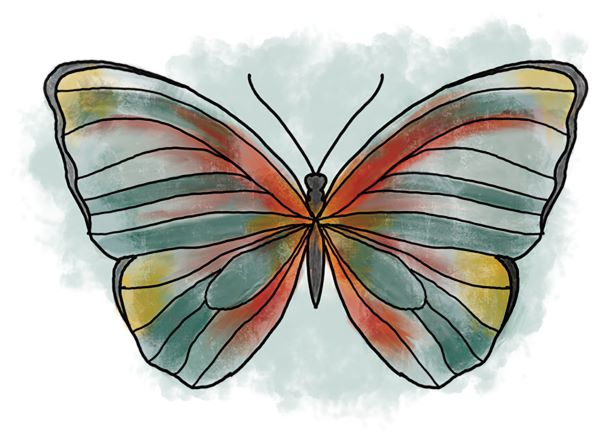 April 2022April 2022April 20224-27-20226th, 7th, & 8th grades6:00 – 7:30 pmMay 2022May-4-2022 *9th & 10th grades6:00 – 7:00 pm *May-11-20226th, 7th, & 8th grades6:00 – 7:30 pmMay -18 -20229th & 10th grades6:00 – 7:30 pmMay - 25-20226th, 7th, & 8th grades6:00 – 7:30 pm